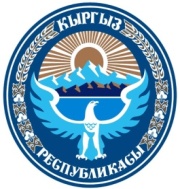 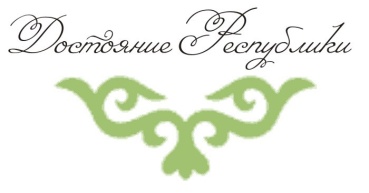        Министерство                                                                                 Общественное Объединение                                                     по делам    молодежи                                                                              «Достояние Республики»                                                                                   Кыргызской Республики                            Международная молодежная конференция «Социальное партнерство в сфере реализации государственной молодежной политики в КР»21-22 декабря, БишкекЗаявка участника должна быть предоставлена до 17 декабря 2011 годана электронный адрес: dostoyanie.forum@gmail.com                 Доп. информация по телефону: +996 312 896312, +996 312 300238,0551 588857 Зарина МамбеттурдиеваЛичная информацияЛичная информацияЛичная информация1Ф.И.О2Дата рождения3ГражданствоКонтактная  информацияКонтактная  информацияКонтактная  информация6Место постоянного проживания7Телефон8Мобильный телефон9Факс 10E-mailМесто УчебыМесто УчебыМесто Учебы    11Образование12ВУЗ13Факультет, курсМесто РаботыМесто РаботыМесто Работы    14Организация, которую Вы представляете 15Должность16Название доклада